УКРАЇНАПОЧАЇВСЬКА  МІСЬКА  РАДАВИКОНАВЧИЙ КОМІТЕТР І Ш Е Н Н Явід     травня 2021 року                                                                ПроектПро надання відмови у погодженніПоложення про відділ соціальної допомоги вдома КУ «Центр надання соціальних послугПочаївської міської ради	Розглянувши лист комунальної установи «Центр надання соціальних послуг Почаївської міської ради» про погодження Положення про відділ соціальної допомоги вдома, проаналізувавши дане положення та керуючись Законом України  «Про соціальні послуги», постановою КМУ від 03.03.2020 року №177 «Деякі питання діяльності центрів надання соціальних послуг»,  Законом України «Про місцеве самоврядування в Україні», виконавчий комітет міської радиВИРІШИВ:Надати відмову у погодженні Положення про відділ соціальної допомоги вдома комунальної установи «Центр надання соціальних послуг Почаївської міської ради», що додається.Директору комунальної установи «Центр надання соціальних послуг Почаївської міської ради» забезпечити розроблення даного Положення у відповідності до законодавства України та внести в установленому порядку на розгляд виконавчого комітету міської ради.Контроль за виконанням даного рішення покласти на начальника відділу соціального захисту населення та праці Почаївської міської ради.Міський голова                                                       Василь БОЙКОКасаткін Б.С.Бондар Г.В.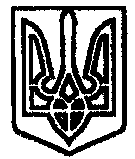 